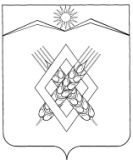 АДМИНИСТРАЦИЯ ХАРЬКОВСКОГО СЕЛЬСКОГО ПОСЕЛЕНИЯ ЛАБИНСКОГО РАЙОНАП О С Т А Н О В Л Е Н И Е от 09.10.2015 г.                                                                                                                  № 90                                                      хутор ХарьковскийОб утверждении ведомственной целевой  программы Харьковского сельского поселения  Лабинского района «Молодёжь Харьковского сельского  поселения  Лабинского района» на 2016 год»  В соответствии со статьей 179 Бюджетного кодекса Российской Федерации, в целях развития творческого, научного и профессионального потенциала, гражданско-правового воспитания молодёжи, её активного привлечения к проведению социально-экономических преобразований в Харьковском сельском поселении Лабинского района, воспитания чувства патриотизма у молодых людей, п о с т а н о в л я ю:         1. Утвердить ведомственную целевую  программу Харьковского сельского поселения  Лабинского района «Молодёжь Харьковского сельского  поселения  Лабинского района» на 2015 год»  (прилагается).        2. Ведущему специалисту администрации Харьковского сельского поселения Лабинского района (Лукьянцева), обнародовать настоящее постановление и разместить на  официальном сайте  администрации Харьковского сельского поселения Лабинского района в информационно-телекоммуникационной сети «Интернет».          3. Контроль за выполнением настоящего постановления оставляю за собой.          4.Настоящее постановление вступает в силу со дня его обнародования.Глава администрации  Харьковского сельского  поселения Лабинского  района                                                                      С. В. Парафиева                                                                                             постановлением администрации                                                                        Харьковского сельского поселения                                           Лабинского района                                               от 09.10.2015  г. № 90ПАСПОРТ Ведомственной целевой  программы Харьковского сельского поселения Лабинского района «Молодёжь Харьковского сельского поселения Лабинского района» на 2016 год1. Содержание проблемы и обоснование необходимости ее решения  программными методами            Программа является  основным программным документом реализации государственной молодежной политики на территории муниципального образования Харьковское сельское поселение Лабинского районав рамках Закона Краснодарского края от  04 марта 1998 года № 123-КЗ                   «О государственной молодежной политике в Краснодарском крае».          Данная Программа направлена на решение проблем молодежи и дает возможность показать роль, место и значение молодёжной политики в муниципальном образовании Харьковское сельское поселение Лабинского района, повысить уровень вовлеченности молодёжи в социально-полезные общественные процессы, обеспечить адресный подход к каждой категории молодёжи, позволит дать импульс новым формам работы, заложить основу и создать условия для самореализации на последующие годы, на повышение эффективности молодёжной политики, которая позволит качественно изменить уровень и результативность работы с молодёжью. 	Молодежь - это граждане в возрасте от 14 до 30 лет, находящиеся в стадии социального становления и освоения социальных ролей, нуждающиеся в поддержке со стороны государства.Реализация мероприятий, включенных в Программу, рассчитана на работу с различными группами молодежи, проживающей в муниципальном образовании Харьковское сельское поселение Лабинского района. Наиболее значимыми остаются направления: гражданско-патриотическое воспитание молодежи, развитие и поддержка молодёжных клубов, профилактика асоциальных явлений и формирование здорового образа жизни в молодежной среде, развитие школьного (ученического) самоуправления и добровольческого движения, молодежного туризма.В 2065 году необходимо активизировать работу по развитию инициатив социально активной молодежи, развитию молодёжного самоуправления, формированию системы молодежных клубов по месту жительства. 2. Цели, задачи, сроки и этапы реализации целевой программы	2.1. Программа включает в себя основные разделы реализации молодежной политики на территории муниципального образования Харьковское сельское поселение Лабинского района.	2.2. Основной целью Программы является создание благоприятных экономических, социальных, организационно-правовых условий для воспитания, обучения и развития молодых граждан.	 2.3. Для достижения основной цели Программы необходимо решение следующих задач:	- создание условий для гражданского становления, духовно-нравственного, патриотического и гражданско-правового воспитания молодежи;- поддержка интеллектуального и творческого развития молодежи;- организация и координация работы с подростками и молодёжью в летний период;-  поддержка развития массового молодежного туризма и спорта;	- поддержка деятельности молодежных и детских общественных объединений;	- развитие и поддержка клубов молодой семьи;	- создание условий для профилактики наркомании, безнадзорности и правонарушений в молодежной среде;	- создание условий для профилактики экстремизма в молодежной среде.3. Перечень мероприятий Программы3.1. Программа содержит комплексный план реализации мероприятий, направленных на:-   гражданское и патриотическое воспитание; -   творческое и интеллектуальное развитие молодых граждан;- профилактику экстремистской деятельности в молодежной среде муниципального образования Харьковское сельское поселение Лабинского района;-  организацию и координацию работы с подростками и молодёжью в летний период;-  развитие массового молодёжного туризма и спорта, формирование здорового образа жизни;- профилактику наркомании, безнадзорности и правонарушений в молодёжной среде;-  поддержку органов школьного  самоуправления.3.2. Перечень мероприятий, объемы и источники их финансирования приведены в приложении к Паспорту программы.4. Обоснование ресурсного обеспечения Программы4.1. Общий объем финансирования Программы из средств                           бюджета Харьковского сельского поселения  Лабинского района составляет -                     6,0 тыс. рублей. 4.2. В ходе реализации Программы отдельные мероприятия, объемы и источники их финансирования могут корректироваться на основе анализа полученных результатов и с учетом реальных возможностей бюджета Харьковского сельского поселения  Лабинского района.5. Оценка социально-экономической эффективности Программы5.1. Оценка социально - экономической эффективности Программы осуществляется на основании системы измерителей, в состав которой входят количественные и статистические показатели, система прямых и косвенных индикаторов, а также результаты социологических замеров. Основными прямыми и косвенными индикаторами Программы являются:- повышение уровня гражданского и патриотического воспитания молодых граждан;-   улучшение здоровья молодого поколения;- снижение темпов распространения наркомании и алкоголизма в молодежной среде;-  рост общественно-политической и деловой активности молодежи;-  снижение темпов роста безнадзорности среди детей и подростков;-  сокращение распространения в молодежной среде экстремистских идей и учений, связанных с религиозным, политическим и национальным факторами.5.2. Социологические замеры эффективности реализации Программы производятся в начале и конце текущего года для установления критериев эффективности.5.3.  Одним из основных результатов эффективности Программы является положительная динамика ее количественных показателей:-  гражданское и патриотическое воспитание молодежи (доля молодежи, задействованной в гражданско-патриотической деятельности, от общего числа молодежи);- профилактика наркомании, безнадзорности и правонарушений в молодежной среде (доля молодежи, охваченной профилактическими мероприятиями, от общего числа молодежи);- доля молодежи, вовлеченной в культурно - досуговые мероприятия и мероприятия, направленные на формирование здорового образа жизни (доля молодежи, задействованной в работе общественных движений и организаций, от общего числа молодежи);- молодежь, участвующая в мероприятиях, проводимых администрацией  Харьковского сельского поселения Лабинского района и подведомственными учреждениями (доля молодежи, охваченной мероприятиями, от общего числа молодежи).6. Критерии выполнения Программы6.1. Критериями выполнения Программы будут являться:- количество молодежи, участвующей в культурно - досуговых мероприятиях и мероприятиях, направленных на формирование здорового образа жизни: 2016 год - планируемый охват молодёжи не менее                                     25 человек; - количество молодежи, участвующей в мероприятиях, направленных на гражданское и патриотическое воспитание молодежи: 2016 год – не менее                         15 человек; - количество подростков и молодежи, охваченной различными формами отдыха в летний период: 2016 год – не менее 40 человек; - количество молодежи, участвующей в мероприятиях, направленных на профилактику экстремистской деятельности в молодежной среде: 2016 год –                    не менее 25 человек. 7. Механизм реализации Программы	7.1. Текущее управление Программы и контроль за реализацией Программы осуществляет  администрация Харьковского сельского поселения Лабинского района и Совет Харьковского сельского поселения Лабинского района. 7.2 Администрация Харьковского сельского поселения Лабинского района:-  обеспечивает разработку ведомственной программы, ее согласование с исполнителями отдельных мероприятий муниципальной программы (муниципальными заказчиками, заказчиками, ответственными за выполнение мероприятий (при наличии мероприятий, предусматривающих финансирование) и исполнителями мероприятий (при наличии мероприятий, не предусматривающих финансирование) включенных в ведомственные программы;- формирует структуру ведомственной программы и перечень исполнителей отдельных мероприятий муниципальной программы, включенных в муниципальную программу;- организует реализацию ведомственной программы, координацию деятельности исполнителей отдельных мероприятий муниципальной программы включенных в муниципальную программу;- принимает решение о внесении в установленном порядке изменений в ведомственную программу и несет ответственность за достижение целевых показателей муниципальной программы;- осуществляет мониторинг и анализ отчетов исполнителей отдельных мероприятий ведомственной программы, включенных в ведомственную программу;- представляет в управление экономического развития администрации муниципального образования Лабинский район сведения, необходимые для проведения мониторинга реализации ведомственной программы;- проводит оценку эффективности  ведомственных программ;- готовит годовой отчет о ходе реализации ведомственной программы;-организует информационную и разъяснительную работу, направленную на освещение целей и задач ведомственной программы;          - размещает информацию о ходе реализации и достигнутых результатах ведомственной программы на официальном сайте в информационно-телекоммуникационной сети «Интернет»;- осуществляет иные полномочия, установленные ведомственной программой.Специалист администрации			                                     А.П. Бородина				                                                                    ПРИЛОЖЕНИЕ                                                                    УТВЕРЖДЁННаименование программыВедомственная  целевая  программа Харьковского сельского поселения Лабинского района «Молодёжь Харьковского сельского поселения Лабинского района» на 2016 год (далее - Программа)Основание разработки программы- Федеральный закон от 06 октября 2003 года № 131-ФЗ «Об  общих принципах организации местного самоуправления в Российской Федерации»;- Закон  Краснодарского края от 04 марта 1998 года      № 123-КЗ «О государственной молодежной политике в Краснодарском крае»;- Стратегия государственной молодежной политики в Российской Федерации, утвержденная распоряжением Правительства РФ от 18 декабря 2006 года № 1760-р;- постановление администрации Харьковского сельского поселения Лабинского района              от 20 декабря 2010 года    № 74 «Об утверждении Порядка разработки,  утверждения и реализации ведомственных целевых  программ  Харьковского сельского поселения Лабинского района». Основной разработчик программыАдминистрация Харьковского сельского поселения Лабинского районаМуниципальные заказчики и исполнители мероприятий программыАдминистрация Харьковского сельского поселения Лабинского районаЦели и задачи программыСоздание условий для гражданского становления, патриотического воспитания молодежи, формирование здорового образа жизни, содействие решению вопросов обеспечения занятости молодежи, творческое и интеллектуальное развитие молодежи, профилактика асоциальных явлений, безнадзорности, правонарушений и экстремисткой деятельности  в молодежной среде. Развитие молодежного туризма.Срок реализации программы2016 годОбъем и источники финансирования программыОбщий объем финансирования составляет – 6,0  тыс. рублей из средств бюджета Харьковского сельского поселения Лабинского района Ожидаемые конечные результаты реализации программыСоздание надлежащих условий   для всестороннего развития молодёжи, гражданско-правового воспитания молодёжи, её активного привлечения к проведению социально-экономических преобразований в муниципальном образовании Харьковское сельское поселение Лабинского районаКонтроль за выполнением программыАдминистрация Харьковского сельского поселения Лабинского района и Совет Харьковского сельского поселения Лабинского района